Volunteering activities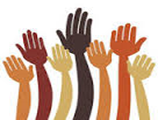 GeneralVisit the following website for a list of articles about how to generate and maintain parent involvement: http://www.ptotoday.com/pto-today-articles/category/222-volunteers?limit=allSchool to HomeConduct a parent volunteer survey to find out how parents would like to contribute (Beyond the Bake Sale, pp. 308-310)Assign people to the role of parent liaisonDevelop role of parent partnership outreach coordinatorHold volunteer orientation meetings (interpreters, child care, transportation)Provide ID cards for volunteersMake sure Parent organizations reflect diversity of the schoolMonth-by-Month Pre-planning GuideA designated spot for PTO related materialsHave information about volunteer needs easily accessibleUse online services to organize informationNight before remindersKeep a spreadsheet of contact informationGather information before summer break so things do not get lostDo year-end evaluations and evaluations at the end of each projectInstitute a reading volunteer program inviting both parents and community members.Organize volunteers to serve as homeroom parents, neighborhood representatives, or sports and club contacts and establish telephone trees to help parents communicate with each other about school programs and events.Organize a corps of volunteers to offer a “welcome wagon” of information about the school to students and families who enroll during the school year.Make hours flexible for parents and other volunteers who work during the school day.Provide needed training for complex tasksCreate opportunities and enable volunteers to contribute productively to the school, classroom, extracurricular, and after school programsHave families host family resource centerSchool mascot goes to work with parents / extended family :  disposable camera, journalBeautification dayResource directory for staff - parents provide their talents, time availability, task interested in, etc. . .Home to schoolLet school know what your strengths / talents are, availability, and tasks interested inSee volunteering as more than being at the school - what can you do from home?Think of volunteering activities not just with staff, but supporting other parentsRESOURCES:Epstein, Joyce L & Associates.  (2009). School, Family, and Community Partnerships (3rd ed.).  CA: Corwin Press.Glasgow, Neal A. & Whitney, Paula J.  (2009). What Successful Schools Do To Involve Families: 55 Partnership Strategies.  CA: Corwin Press.Henderson, Anne T., Mapp, Karen L., Johnson, Vivian R., & Davies, Don  (2007).  Beyond the Bake Sale: The Essential Guide to Family-School Partnerships.  NY: The New Press.Turnbull, Ann, Turnbull, Rud, Erwin, Elizabeth J., Soodak, Leslie C., &Shogren, Karrie A.  (2015). Families, Professionals, and Exceptionality (7th ed.).  NJ: Pearson Education, Inc.